Naručitelj: Labtex d.o.o., Slavonska avenija 52/g, 10000 ZagrebPredmet nabave: Nabave usluga  izrade WEB-SHOP-a , usluga Tečaj za Google AdWord marketing i usluga za Tečaj administracije web-shop-a.POPIS GLAVNIH ISPORUKA ROBA 											                        Za Ponuditelja:_______________________Datum:_____________20__.g.                                                        					             (potpis ovlaštene osobe)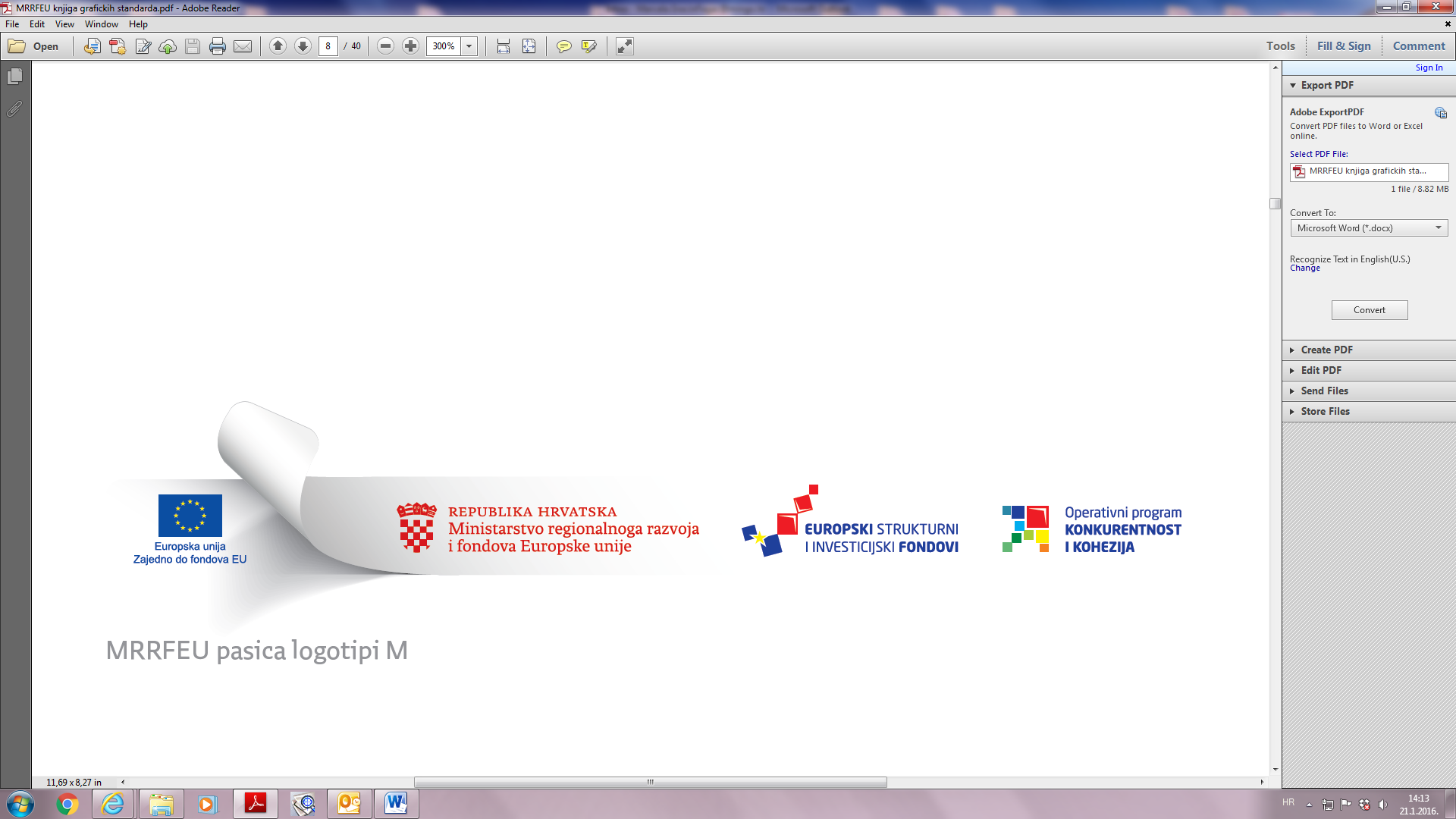 r. br.Naziv druge ugovorne straneOsobu koja je zadužena za kontakt radi provjere reference i njeni kontakt podaciDatum kada je roba isporučena Vrijednost isporuke1.2.3.